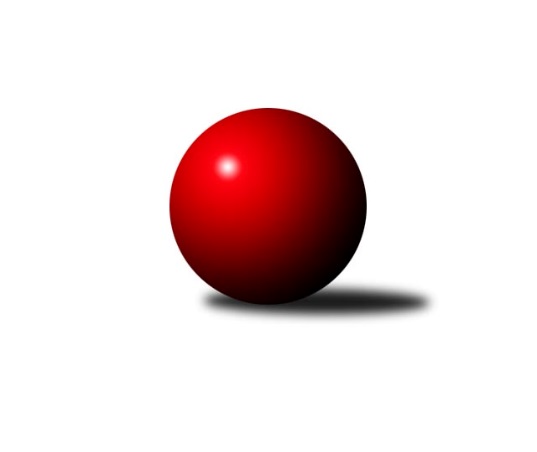 Č.12Ročník 2017/2018	7.10.2017Nejlepšího výkonu v tomto kole: 2592 dosáhlo družstvo: TJ Bojkovice KronsZlínský krajský přebor 2017/2018Výsledky 12. kolaSouhrnný přehled výsledků:KC Zlín C	- VKK Vsetín C	4:4	2428:2445	6.0:6.0	6.10.TJ Gumárny Zubří	- TJ Kelč	7:1	2467:2256	9.0:3.0	7.10.TJ Valašské Meziříčí C	- VKK Vsetín B	3:5	2498:2555	7.0:5.0	7.10.TJ Slavia Kroměříž	- TJ Sokol Machová B	6:2	2564:2463	8.0:4.0	7.10.KK Camo Slavičín	- Kuželkářský klub Kroměříž	4:4	2555:2557	4.0:8.0	7.10.Sport centrum Bylnice	- TJ Bojkovice Krons	1:7	2499:2592	4.0:8.0	7.10.Tabulka družstev:	1.	KK Camo Slavičín	4	3	1	0	22.0 : 10.0 	27.0 : 21.0 	 2587	7	2.	KC Zlín C	4	2	2	0	22.0 : 10.0 	27.0 : 21.0 	 2478	6	3.	TJ Slavia Kroměříž	4	3	0	1	20.0 : 12.0 	28.5 : 19.5 	 2414	6	4.	VKK Vsetín B	4	3	0	1	17.0 : 15.0 	23.5 : 24.5 	 2543	6	5.	TJ Gumárny Zubří	3	2	1	0	16.0 : 8.0 	24.0 : 12.0 	 2474	5	6.	VKK Vsetín C	4	2	1	1	16.0 : 16.0 	23.0 : 25.0 	 2460	5	7.	TJ Bojkovice Krons	3	2	0	1	14.0 : 10.0 	18.0 : 18.0 	 2600	4	8.	Kuželkářský klub Kroměříž	4	1	1	2	17.0 : 15.0 	27.0 : 21.0 	 2546	3	9.	TJ Valašské Meziříčí C	4	1	0	3	13.0 : 19.0 	25.0 : 23.0 	 2394	2	10.	Sport centrum Bylnice	4	1	0	3	12.0 : 20.0 	22.0 : 26.0 	 2476	2	11.	TJ Kelč	4	1	0	3	11.0 : 21.0 	19.5 : 28.5 	 2361	2	12.	TJ Sokol Machová B	3	0	0	3	7.0 : 17.0 	14.5 : 21.5 	 2461	0	13.	TJ Spartak Hluk	3	0	0	3	5.0 : 19.0 	9.0 : 27.0 	 2251	0Podrobné výsledky kola:	 KC Zlín C	2428	4:4	2445	VKK Vsetín C	Jaroslav Trochta	 	 184 	 213 		397 	 0:2 	 418 	 	204 	 214		Michal Trochta	Lukáš Trochta	 	 232 	 202 		434 	 1:1 	 412 	 	204 	 208		Martin Kovács	Miroslav Polášek	 	 174 	 195 		369 	 0:2 	 469 	 	218 	 251		Michaela Bagári	Pavel Struhař	 	 209 	 178 		387 	 2:0 	 337 	 	172 	 165		Tomáš Havlíček	Michaela Matlachová	 	 191 	 213 		404 	 1:1 	 399 	 	195 	 204		Miroslav Kašík	Zuzana Slovenčíková	 	 225 	 212 		437 	 2:0 	 410 	 	218 	 192		Pavlína Radílkovározhodčí: Nejlepší výkon utkání: 469 - Michaela Bagári	 TJ Gumárny Zubří	2467	7:1	2256	TJ Kelč	Jaroslav Pavlát	 	 205 	 204 		409 	 2:0 	 398 	 	195 	 203		Antonín Plesník	Lubomír Krupa	 	 190 	 190 		380 	 0:2 	 424 	 	216 	 208		Ondřej Pitrun	Radim Krupa	 	 206 	 190 		396 	 2:0 	 346 	 	176 	 170		Miroslav Pavelka	Libor Vančura	 	 230 	 201 		431 	 1:1 	 399 	 	196 	 203		Tomáš Vybíral	Radek Vetyška	 	 229 	 201 		430 	 2:0 	 380 	 	197 	 183		Antonín Pitrun	Miroslav Macháček	 	 201 	 220 		421 	 2:0 	 309 	 	121 	 188		Josef Gassmannrozhodčí: Nejlepší výkon utkání: 431 - Libor Vančura	 TJ Valašské Meziříčí C	2498	3:5	2555	VKK Vsetín B	Pavel Milo	 	 201 	 226 		427 	 2:0 	 419 	 	196 	 223		Vlastimil Kancner	Petr Jandík	 	 190 	 178 		368 	 0:2 	 440 	 	222 	 218		Břetislav Adamec	Jaroslav Zajíček	 	 203 	 224 		427 	 1:1 	 442 	 	219 	 223		Martin Jasný	Jiří Pavlík	 	 200 	 214 		414 	 1:1 	 449 	 	240 	 209		Miroslav Kubík	Miloslav Plesník	 	 221 	 218 		439 	 2:0 	 416 	 	199 	 217		Petr Dvořáček	Josef Konvičný	 	 234 	 189 		423 	 1:1 	 389 	 	190 	 199		Miroslav Viktorinrozhodčí: Nejlepší výkon utkání: 449 - Miroslav Kubík	 TJ Slavia Kroměříž	2564	6:2	2463	TJ Sokol Machová B	Pavel Polišenský	 	 205 	 221 		426 	 0:2 	 474 	 	238 	 236		Kateřina Fryštácká	Martin Růžička	 	 205 	 216 		421 	 1:1 	 419 	 	215 	 204		Bohumil Fryštacký	Libor Petráš	 	 212 	 217 		429 	 2:0 	 383 	 	195 	 188		Jiří Fryštacký	Zdeněk Drlík	 	 191 	 202 		393 	 1:1 	 398 	 	190 	 208		Šárka Drahotová	Tomáš Kuchta	 	 195 	 249 		444 	 2:0 	 365 	 	184 	 181		Lukáš Michalík	Jiří Tesař	 	 222 	 229 		451 	 2:0 	 424 	 	212 	 212		Miroslav Ševečekrozhodčí: Nejlepší výkon utkání: 474 - Kateřina Fryštácká	 KK Camo Slavičín	2555	4:4	2557	Kuželkářský klub Kroměříž	Zdeněk Gajda	 	 215 	 190 		405 	 0:2 	 440 	 	219 	 221		Tomáš Kejík	Robert Řihák	 	 221 	 199 		420 	 1:1 	 410 	 	207 	 203		Lenka Haboňová	Petr Trefil	 	 221 	 218 		439 	 1:1 	 424 	 	203 	 221		Radek Ingr	Josef Číž	 	 206 	 247 		453 	 1:1 	 428 	 	230 	 198		Pavel Vyskočil	Radek Rak	 	 212 	 229 		441 	 1:1 	 422 	 	215 	 207		Daniel Mach	Erik Jadavan	 	 191 	 206 		397 	 0:2 	 433 	 	216 	 217		Petr Bočekrozhodčí: Nejlepší výkon utkání: 453 - Josef Číž	 Sport centrum Bylnice	2499	1:7	2592	TJ Bojkovice Krons	Vladimír Pecl	 	 208 	 211 		419 	 1:1 	 422 	 	220 	 202		Ludmila Mifková	Josef Bařinka	 	 214 	 200 		414 	 1:1 	 437 	 	205 	 232		Martin Hradský	Alois Beňo	 	 199 	 208 		407 	 0:2 	 434 	 	201 	 233		Jiří Zimek	Lubomír Zábel	 	 233 	 213 		446 	 1:1 	 440 	 	206 	 234		Jana Jiříčková	Stanislav Horečný	 	 196 	 207 		403 	 1:1 	 408 	 	216 	 192		Jiří Kafka	Ondřej Masař	 	 211 	 199 		410 	 0:2 	 451 	 	225 	 226		Lumír Navrátilrozhodčí: Nejlepší výkon utkání: 451 - Lumír NavrátilPořadí jednotlivců:	jméno hráče	družstvo	celkem	plné	dorážka	chyby	poměr kuž.	Maximum	1.	Břetislav Adamec 	VKK Vsetín B	459.00	301.0	158.0	4.0	2/3	(478)	2.	Michaela Bagári 	VKK Vsetín C	454.17	296.8	157.3	2.7	3/3	(470)	3.	Tomáš Kejík 	Kuželkářský klub Kroměříž	448.67	302.3	146.3	3.7	3/3	(461)	4.	Vlastimil Kancner 	VKK Vsetín B	448.50	307.5	141.0	6.5	2/3	(478)	5.	Jiří Zimek 	TJ Bojkovice Krons	447.50	301.5	146.0	4.5	2/3	(461)	6.	Ondřej Fojtík 	KK Camo Slavičín	447.50	310.0	137.5	5.5	2/3	(459)	7.	Zuzana Slovenčíková 	KC Zlín C	445.17	308.0	137.2	4.8	2/2	(459)	8.	Pavel Chvatík 	TJ Kelč	443.75	297.3	146.5	3.8	2/3	(473)	9.	Miroslav Kubík 	VKK Vsetín B	441.33	305.3	136.0	6.3	3/3	(449)	10.	Martin Hradský 	TJ Bojkovice Krons	438.67	293.0	145.7	7.0	3/3	(447)	11.	Josef Číž 	KK Camo Slavičín	438.50	296.5	142.0	5.8	2/3	(453)	12.	Radek Rak 	KK Camo Slavičín	437.83	298.5	139.3	5.3	3/3	(442)	13.	Alois Beňo 	Sport centrum Bylnice	437.17	298.5	138.7	4.5	2/2	(478)	14.	Radek Ingr 	Kuželkářský klub Kroměříž	436.00	297.7	138.3	7.0	3/3	(445)	15.	Martin Jasný 	VKK Vsetín B	435.67	296.3	139.3	6.0	3/3	(442)	16.	Zdeněk Gajda 	KK Camo Slavičín	434.33	293.7	140.7	5.5	3/3	(460)	17.	Lumír Navrátil 	TJ Bojkovice Krons	433.00	300.3	132.7	3.3	3/3	(451)	18.	Jana Jiříčková 	TJ Bojkovice Krons	431.50	290.5	141.0	6.5	2/3	(440)	19.	Kateřina Fryštácká 	TJ Sokol Machová B	431.33	299.3	132.0	6.7	3/3	(474)	20.	Jiří Kafka 	TJ Bojkovice Krons	430.67	300.3	130.3	5.3	3/3	(446)	21.	Miroslav Macháček 	TJ Gumárny Zubří	430.25	293.3	137.0	5.8	2/2	(442)	22.	Erik Jadavan 	KK Camo Slavičín	429.50	307.2	122.3	5.8	3/3	(452)	23.	Ludmila Mifková 	TJ Bojkovice Krons	427.33	286.3	141.0	5.7	3/3	(433)	24.	Pavlína Radílková 	VKK Vsetín C	426.33	290.8	135.5	4.7	3/3	(462)	25.	Petr Bařinka 	TJ Bojkovice Krons	426.00	295.5	130.5	8.0	2/3	(438)	26.	Daniel Mach 	Kuželkářský klub Kroměříž	425.67	293.8	131.8	8.3	3/3	(436)	27.	Miroslav Ševeček 	TJ Sokol Machová B	424.50	299.5	125.0	9.5	2/3	(425)	28.	Jiří Tesař 	TJ Slavia Kroměříž	422.83	290.3	132.5	2.7	3/3	(451)	29.	Jaroslav Trochta 	KC Zlín C	422.00	291.8	130.2	6.5	2/2	(443)	30.	Robert Řihák 	KK Camo Slavičín	421.67	289.0	132.7	5.5	3/3	(427)	31.	Pavel Vyskočil 	Kuželkářský klub Kroměříž	421.67	298.3	123.3	7.7	3/3	(445)	32.	Lubomír Zábel 	Sport centrum Bylnice	421.17	279.5	141.7	6.2	2/2	(446)	33.	Pavel Struhař 	KC Zlín C	420.33	296.8	123.5	8.2	2/2	(446)	34.	Radek Vetyška 	TJ Gumárny Zubří	419.50	295.5	124.0	4.5	2/2	(430)	35.	Jiří Fryštacký 	TJ Sokol Machová B	419.00	284.7	134.3	6.0	3/3	(444)	36.	Petr Boček 	Kuželkářský klub Kroměříž	418.67	292.3	126.3	8.0	3/3	(433)	37.	Petr Dvořáček 	VKK Vsetín B	418.00	291.0	127.0	5.7	3/3	(429)	38.	Petr Trefil 	KK Camo Slavičín	417.50	288.5	129.0	10.0	2/3	(439)	39.	Bohumil Fryštacký 	TJ Sokol Machová B	415.33	290.7	124.7	7.3	3/3	(419)	40.	Ludvík Jurásek 	TJ Spartak Hluk	415.25	282.5	132.8	4.0	2/2	(437)	41.	Tomáš Kuchta 	TJ Slavia Kroměříž	413.75	295.8	118.0	9.0	2/3	(444)	42.	Pavel Milo 	TJ Valašské Meziříčí C	413.67	282.8	130.8	7.5	3/3	(429)	43.	Vladimír Pecl 	Sport centrum Bylnice	413.33	280.2	133.2	7.8	2/2	(470)	44.	Libor Vančura 	TJ Gumárny Zubří	412.25	289.0	123.3	6.5	2/2	(431)	45.	Lenka Haboňová 	Kuželkářský klub Kroměříž	412.00	280.3	131.8	5.0	2/3	(425)	46.	Miloslav Plesník 	TJ Valašské Meziříčí C	412.00	288.2	123.8	6.7	3/3	(439)	47.	Radim Krupa 	TJ Gumárny Zubří	411.50	294.5	117.0	8.0	2/2	(421)	48.	Miroslav Viktorin 	VKK Vsetín B	410.67	285.2	125.5	8.3	3/3	(458)	49.	Josef Bařinka 	Sport centrum Bylnice	407.00	277.0	130.0	4.0	2/2	(424)	50.	Miroslav Kašík 	VKK Vsetín C	406.17	281.8	124.3	5.2	3/3	(427)	51.	Lubomír Krupa 	TJ Gumárny Zubří	405.50	275.8	129.8	5.0	2/2	(418)	52.	Libor Petráš 	TJ Slavia Kroměříž	405.33	280.8	124.5	6.7	3/3	(429)	53.	Josef Konvičný 	TJ Valašské Meziříčí C	403.75	275.8	128.0	9.0	2/3	(423)	54.	Vlastimil Struhař 	VKK Vsetín B	402.75	283.3	119.5	9.3	2/3	(410)	55.	Pavel Polišenský 	TJ Slavia Kroměříž	401.33	283.3	118.0	8.5	3/3	(426)	56.	Ondřej Masař 	Sport centrum Bylnice	401.00	282.7	118.3	7.2	2/2	(446)	57.	Martin Kovács 	VKK Vsetín C	400.00	289.2	110.8	9.0	3/3	(412)	58.	Antonín Plesník 	TJ Kelč	399.83	285.3	114.5	7.3	3/3	(440)	59.	Michaela Matlachová 	KC Zlín C	397.00	284.2	112.8	9.8	2/2	(459)	60.	Leoš Hamrlíček 	TJ Sokol Machová B	396.50	290.5	106.0	8.0	2/3	(410)	61.	Jiří Pospíšil 	TJ Spartak Hluk	396.25	277.8	118.5	5.8	2/2	(404)	62.	Jaroslav Zajíček 	TJ Valašské Meziříčí C	395.50	274.3	121.3	7.0	2/3	(427)	63.	Petr Jandík 	TJ Valašské Meziříčí C	394.67	277.5	117.2	10.5	3/3	(423)	64.	Tomáš Vybíral 	TJ Kelč	392.50	278.0	114.5	11.2	3/3	(408)	65.	Stanislav Horečný 	Sport centrum Bylnice	392.25	268.8	123.5	8.3	2/2	(420)	66.	Pavla Žádníková 	KC Zlín C	391.50	272.5	119.0	8.5	2/2	(424)	67.	Ota Adámek 	TJ Gumárny Zubří	390.50	279.5	111.0	9.5	2/2	(391)	68.	Martin Růžička 	TJ Slavia Kroměříž	388.83	280.0	108.8	8.5	3/3	(421)	69.	Miroslav Pavelka 	TJ Kelč	387.83	272.0	115.8	9.3	3/3	(426)	70.	Tomáš Havlíček 	VKK Vsetín C	386.00	281.0	105.0	9.5	2/3	(435)	71.	Zdenek Kocir 	TJ Spartak Hluk	383.50	273.5	110.0	8.0	2/2	(410)	72.	Eva Kyseláková 	TJ Spartak Hluk	382.50	272.5	110.0	8.0	2/2	(383)	73.	Jiří Pavlík 	TJ Valašské Meziříčí C	382.50	279.8	102.7	10.8	3/3	(414)	74.	Jiří Dolák 	VKK Vsetín B	379.50	280.0	99.5	13.5	2/3	(391)	75.	Zdeněk Drlík 	TJ Slavia Kroměříž	379.25	273.8	105.5	10.8	2/3	(394)	76.	Antonín Pitrun 	TJ Kelč	376.67	270.2	106.5	10.7	3/3	(385)	77.	Miroslav Polášek 	KC Zlín C	371.75	276.5	95.3	15.3	2/2	(414)	78.	Lukáš Michalík 	TJ Sokol Machová B	369.67	281.0	88.7	14.0	3/3	(373)	79.	Petr Spurný 	VKK Vsetín C	369.50	271.5	98.0	10.5	2/3	(388)	80.	Josef Gassmann 	TJ Kelč	366.83	263.7	103.2	16.5	3/3	(432)	81.	Lenka Farkašovská 	TJ Spartak Hluk	352.50	264.0	88.5	14.5	2/2	(360)	82.	Tomáš Indra 	TJ Spartak Hluk	333.75	245.5	88.3	18.3	2/2	(350)		Karel Navrátil 	VKK Vsetín B	445.00	293.0	152.0	4.0	1/3	(445)		Radek Husek 	TJ Sokol Machová B	437.00	313.0	124.0	5.0	1/3	(437)		Ladislav Strnad 	Sport centrum Bylnice	436.00	297.0	139.0	4.0	1/2	(436)		Lukáš Trochta 	KC Zlín C	430.67	297.0	133.7	7.0	1/2	(435)		Kateřina Ondrouchová 	TJ Slavia Kroměříž	425.00	302.0	123.0	9.0	1/3	(425)		Ondřej Pitrun 	TJ Kelč	424.00	293.0	131.0	6.0	1/3	(424)		Tomáš Adamec 	VKK Vsetín B	422.00	307.0	115.0	9.0	1/3	(422)		Michal Trochta 	VKK Vsetín C	418.00	274.0	144.0	4.0	1/3	(418)		Jaroslav Pavlát 	TJ Gumárny Zubří	409.00	286.0	123.0	8.0	1/2	(409)		Miroslav Plášek 	VKK Vsetín C	408.50	277.0	131.5	6.5	1/3	(415)		Ivana Bartošová 	KK Camo Slavičín	405.00	285.0	120.0	9.0	1/3	(405)		Stanislav Poledňák 	Kuželkářský klub Kroměříž	399.00	283.0	116.0	10.0	1/3	(399)		Šárka Drahotová 	TJ Sokol Machová B	398.00	276.0	122.0	12.0	1/3	(398)		Milan Klanica 	TJ Valašské Meziříčí C	396.00	274.0	122.0	10.0	1/3	(396)		Tomáš Náplava 	Kuželkářský klub Kroměříž	385.00	278.0	107.0	16.0	1/3	(385)		Jaroslava Juřicová 	TJ Valašské Meziříčí C	380.00	266.0	114.0	10.0	1/3	(380)		Nikola Gavurníková 	VKK Vsetín C	375.00	264.0	111.0	10.0	1/3	(375)		Miroslav Macega 	TJ Slavia Kroměříž	375.00	274.0	101.0	12.0	1/3	(375)		Dako Pavič 	TJ Spartak Hluk	345.00	264.0	81.0	17.0	1/2	(345)		Alena Kočířová 	TJ Spartak Hluk	330.00	249.0	81.0	16.0	1/2	(330)Sportovně technické informace:Starty náhradníků:registrační číslo	jméno a příjmení 	datum startu 	družstvo	číslo startu
Hráči dopsaní na soupisku:registrační číslo	jméno a příjmení 	datum startu 	družstvo	Program dalšího kola:13. kolo13.10.2017	pá	17:00	TJ Bojkovice Krons - VKK Vsetín B (dohrávka z 5. kola)	13.10.2017	pá	17:00	TJ Sokol Machová B - TJ Kelč (dohrávka z 5. kola)	13.10.2017	pá	18:00	Kuželkářský klub Kroměříž - TJ Spartak Hluk (dohrávka z 5. kola)	14.10.2017	so	9:30	TJ Slavia Kroměříž - KC Zlín C (dohrávka z 5. kola)	14.10.2017	so	16:00	KK Camo Slavičín - VKK Vsetín C (dohrávka z 5. kola)	14.10.2017	so	17:00	Sport centrum Bylnice - TJ Gumárny Zubří (dohrávka z 5. kola)	20.10.2017	pá	17:00	TJ Kelč - TJ Bojkovice Krons (dohrávka z 6. kola)	20.10.2017	pá	18:00	KC Zlín C - Kuželkářský klub Kroměříž (dohrávka z 6. kola)	21.10.2017	so	9:00	TJ Gumárny Zubří - TJ Slavia Kroměříž (dohrávka z 6. kola)	21.10.2017	so	9:30	TJ Valašské Meziříčí C - Sport centrum Bylnice (dohrávka z 6. kola)	21.10.2017	so	9:30	TJ Spartak Hluk - KK Camo Slavičín (dohrávka z 6. kola)	21.10.2017	so	10:00	VKK Vsetín C - TJ Sokol Machová B (dohrávka z 6. kola)	27.10.2017	pá	17:00	TJ Bojkovice Krons - VKK Vsetín C (dohrávka z 7. kola)	27.10.2017	pá	17:00	TJ Sokol Machová B - TJ Spartak Hluk (dohrávka z 7. kola)	27.10.2017	pá	18:00	Kuželkářský klub Kroměříž - TJ Gumárny Zubří (dohrávka z 7. kola)	27.10.2017	pá	18:30	VKK Vsetín B - TJ Kelč (dohrávka z 7. kola)	28.10.2017	so	9:30	TJ Slavia Kroměříž - TJ Valašské Meziříčí C (dohrávka z 7. kola)	28.10.2017	so	16:00	KK Camo Slavičín - KC Zlín C (dohrávka z 7. kola)	3.11.2017	pá	18:00	KC Zlín C - TJ Sokol Machová B (dohrávka z 8. kola)	4.11.2017	so	9:00	TJ Gumárny Zubří - KK Camo Slavičín (dohrávka z 8. kola)	4.11.2017	so	9:30	TJ Spartak Hluk - TJ Bojkovice Krons (dohrávka z 8. kola)	4.11.2017	so	9:30	TJ Valašské Meziříčí C - Kuželkářský klub Kroměříž (dohrávka z 8. kola)	4.11.2017	so	10:00	VKK Vsetín C - VKK Vsetín B (dohrávka z 8. kola)	4.11.2017	so	17:00	Sport centrum Bylnice - TJ Slavia Kroměříž (dohrávka z 8. kola)	10.11.2017	pá	17:00	TJ Kelč - VKK Vsetín C (dohrávka z 9. kola)	10.11.2017	pá	17:00	TJ Bojkovice Krons - KC Zlín C (dohrávka z 9. kola)	10.11.2017	pá	17:00	TJ Sokol Machová B - TJ Gumárny Zubří (dohrávka z 9. kola)	10.11.2017	pá	18:00	Kuželkářský klub Kroměříž - Sport centrum Bylnice (dohrávka z 9. kola)	10.11.2017	pá	18:30	VKK Vsetín B - TJ Spartak Hluk (dohrávka z 9. kola)	11.11.2017	so	16:00	KK Camo Slavičín - TJ Valašské Meziříčí C (dohrávka z 9. kola)	17.11.2017	pá	17:00	TJ Bojkovice Krons - Kuželkářský klub Kroměříž (dohrávka z 1. kola)	18.11.2017	so	9:00	TJ Gumárny Zubří - TJ Spartak Hluk (dohrávka z 1. kola)	18.11.2017	so	9:30	TJ Valašské Meziříčí C - VKK Vsetín C (dohrávka z 1. kola)	18.11.2017	so	9:30	TJ Slavia Kroměříž - VKK Vsetín B (dohrávka z 1. kola)	18.11.2017	so	16:00	KK Camo Slavičín - TJ Sokol Machová B (dohrávka z 1. kola)	18.11.2017	so	17:00	Sport centrum Bylnice - TJ Kelč (dohrávka z 1. kola)	24.11.2017	pá	18:00	KC Zlín C - VKK Vsetín B (dohrávka z 10. kola)	25.11.2017	so	9:00	TJ Gumárny Zubří - TJ Bojkovice Krons (dohrávka z 10. kola)	25.11.2017	so	9:30	TJ Spartak Hluk - TJ Kelč (dohrávka z 10. kola)	25.11.2017	so	9:30	TJ Valašské Meziříčí C - TJ Sokol Machová B (dohrávka z 10. kola)	25.11.2017	so	9:30	TJ Slavia Kroměříž - Kuželkářský klub Kroměříž (dohrávka z 10. kola)	25.11.2017	so	17:00	Sport centrum Bylnice - KK Camo Slavičín (dohrávka z 10. kola)	1.12.2017	pá	17:00	TJ Kelč - KC Zlín C (dohrávka z 11. kola)	1.12.2017	pá	17:00	TJ Bojkovice Krons - TJ Valašské Meziříčí C (dohrávka z 11. kola)	1.12.2017	pá	17:00	TJ Sokol Machová B - Sport centrum Bylnice (dohrávka z 11. kola)	1.12.2017	pá	18:30	VKK Vsetín B - TJ Gumárny Zubří (dohrávka z 11. kola)	2.12.2017	so	10:00	VKK Vsetín C - TJ Spartak Hluk (dohrávka z 11. kola)	2.12.2017	so	16:00	KK Camo Slavičín - TJ Slavia Kroměříž (dohrávka z 11. kola)	8.12.2017	pá	17:00	TJ Bojkovice Krons - TJ Slavia Kroměříž	8.12.2017	pá	17:00	TJ Sokol Machová B - Kuželkářský klub Kroměříž	8.12.2017	pá	18:30	VKK Vsetín B - Sport centrum Bylnice	9.12.2017	so	9:30	TJ Valašské Meziříčí C - TJ Kelč	9.12.2017	so	9:30	TJ Spartak Hluk - KC Zlín C	9.12.2017	so	10:00	VKK Vsetín C - TJ Gumárny Zubří	Nejlepší šestka kola - absolutněNejlepší šestka kola - absolutněNejlepší šestka kola - absolutněNejlepší šestka kola - absolutněNejlepší šestka kola - dle průměru kuželenNejlepší šestka kola - dle průměru kuželenNejlepší šestka kola - dle průměru kuželenNejlepší šestka kola - dle průměru kuželenNejlepší šestka kola - dle průměru kuželenPočetJménoNázev týmuVýkonPočetJménoNázev týmuPrůměr (%)Výkon1xKateřina FryštáckáMachová B4744xMichaela BagáriVsetín C114.344694xMichaela BagáriVsetín C4691xKateřina FryštáckáMachová B113.944742xJosef ČížSlavičín A4532xJosef ČížSlavičín A108.424531xJiří TesařSl. Kroměříž4512xJiří TesařSl. Kroměříž108.414511xLumír NavrátilBojkovice4511xLumír NavrátilBojkovice106.84513xMiroslav KubíkVsetín B4491xTomáš KuchtaSl. Kroměříž106.73444